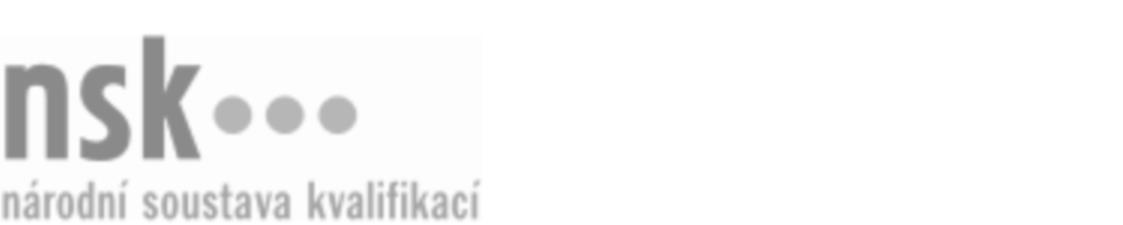 Autorizované osobyAutorizované osobyAutorizované osobyAutorizované osobyAutorizované osobyAutorizované osobyPracovník dohledového centra (kód: 68-003-H) Pracovník dohledového centra (kód: 68-003-H) Pracovník dohledového centra (kód: 68-003-H) Pracovník dohledového centra (kód: 68-003-H) Pracovník dohledového centra (kód: 68-003-H) Pracovník dohledového centra (kód: 68-003-H) Autorizující orgán:Ministerstvo vnitraMinisterstvo vnitraMinisterstvo vnitraMinisterstvo vnitraMinisterstvo vnitraMinisterstvo vnitraMinisterstvo vnitraMinisterstvo vnitraMinisterstvo vnitraMinisterstvo vnitraSkupina oborů:Právo, právní a veřejnosprávní činnost (kód: 68)Právo, právní a veřejnosprávní činnost (kód: 68)Právo, právní a veřejnosprávní činnost (kód: 68)Právo, právní a veřejnosprávní činnost (kód: 68)Právo, právní a veřejnosprávní činnost (kód: 68)Povolání:Pracovník dohledového centraPracovník dohledového centraPracovník dohledového centraPracovník dohledového centraPracovník dohledového centraPracovník dohledového centraPracovník dohledového centraPracovník dohledového centraPracovník dohledového centraPracovník dohledového centraKvalifikační úroveň NSK - EQF:33333Platnost standarduPlatnost standarduPlatnost standarduPlatnost standarduPlatnost standarduPlatnost standarduStandard je platný od: 28.04.2015Standard je platný od: 28.04.2015Standard je platný od: 28.04.2015Standard je platný od: 28.04.2015Standard je platný od: 28.04.2015Standard je platný od: 28.04.2015Pracovník dohledového centra,  29.03.2024 16:03:50Pracovník dohledového centra,  29.03.2024 16:03:50Pracovník dohledového centra,  29.03.2024 16:03:50Pracovník dohledového centra,  29.03.2024 16:03:50Strana 1 z 2Autorizované osobyAutorizované osobyAutorizované osobyAutorizované osobyAutorizované osobyAutorizované osobyAutorizované osobyAutorizované osobyAutorizované osobyAutorizované osobyAutorizované osobyAutorizované osobyK této profesní kvalifikaci nejsou zatím přiřazeny žádné autorizované osoby.K této profesní kvalifikaci nejsou zatím přiřazeny žádné autorizované osoby.K této profesní kvalifikaci nejsou zatím přiřazeny žádné autorizované osoby.K této profesní kvalifikaci nejsou zatím přiřazeny žádné autorizované osoby.K této profesní kvalifikaci nejsou zatím přiřazeny žádné autorizované osoby.K této profesní kvalifikaci nejsou zatím přiřazeny žádné autorizované osoby.Pracovník dohledového centra,  29.03.2024 16:03:50Pracovník dohledového centra,  29.03.2024 16:03:50Pracovník dohledového centra,  29.03.2024 16:03:50Pracovník dohledového centra,  29.03.2024 16:03:50Strana 2 z 2